Le XX/XX/XXXXCOMMUNIQUÉ DE PRESSEX ENFANT(S) SANS TOIT À L’ÉCOLE ... !Une famille avec … enfant(s) de … ans se retrouve à la rue.Les appels au 115 sont saturés, aucune solution n’est proposée à cette famille !Face à cette situation inacceptable, le collectif …. de l’école ... envisage d’occuper l’école à partir du ...L’hébergement est un droit inconditionnel.L’article 3452-2 du Code de l’Action sociale et des familles stipule : « Toute personne en situation de détresse a accès, sans aucune condition de régularité de situation, à tout moment à un hébergement d’urgence. »En 2022 chaque soir 1 000 enfants se retrouvent sans solution et passent la nuit dehors du fait d’un manque de places d’hébergement d’urgence.L’État français ne respecte pas la Convention internationale des droits de l’enfant dont il est signataire. Les droits à l’hébergement et à l’éducation sont bafoués. Avoir un toit sur la tête est un préalable pour apprendre.Nous demandons que l’État prenne ses responsabilités et se montre à la hauteur de ses engagements.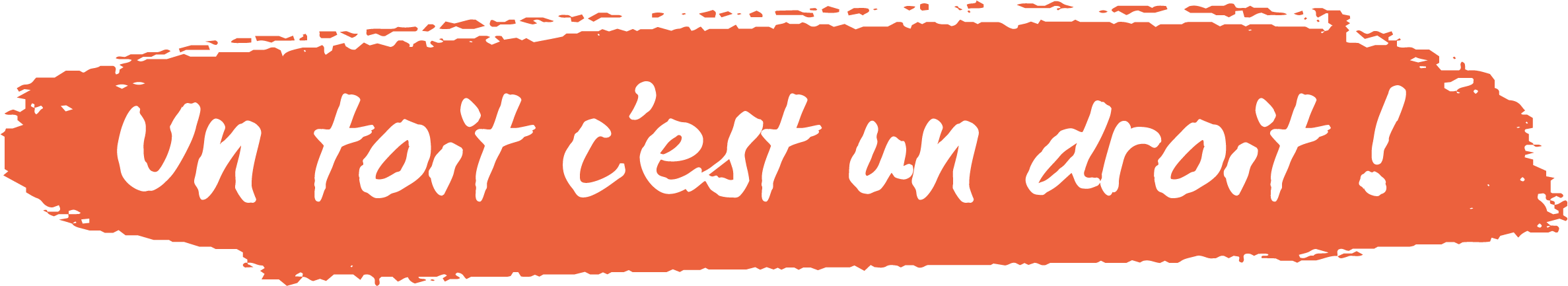 Collectif ... Membre du réseau national d’aide aux élèves sans toit.Contacts : nom, adresse mail, téléphone